Sortie d’école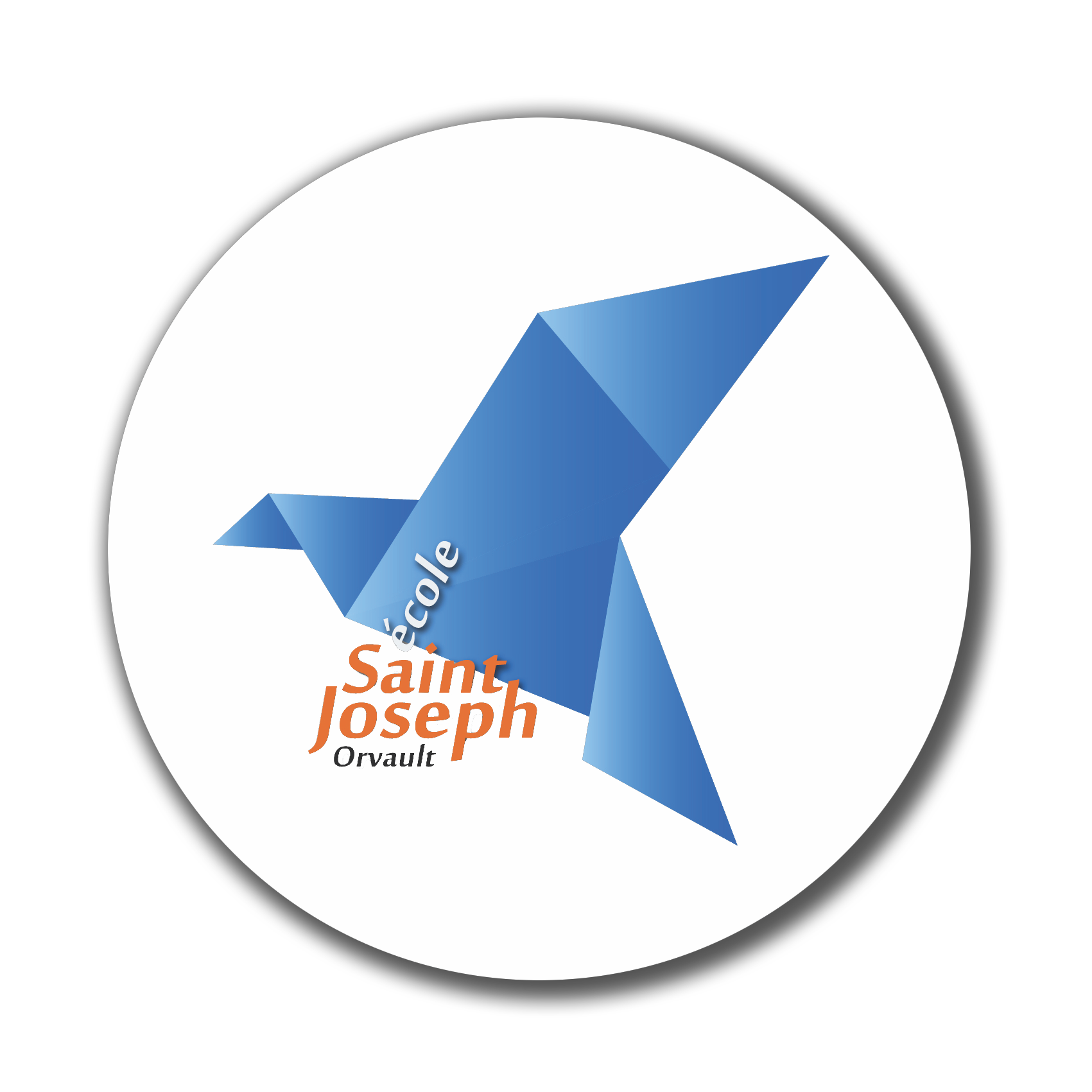 année scolaire 2016-2017ENFANTSMERCI DE COCHERMonsieur et/ou Madame ............................................................................................................, nous  :autorisons les personnes nomées ci-dessous à venir chercher nos enfants à la sortie de l’école ou sur le temps de la périscolaire.Nom/Prénom                              Lien (famille/amis...)                             N° téléphone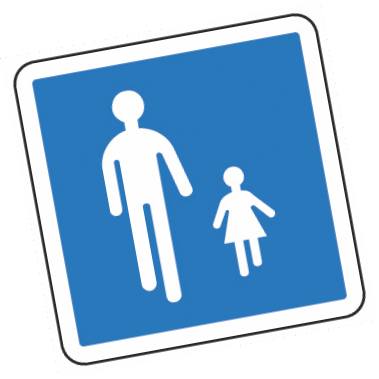 Fait à ....................................................... Le   ........../............/..................Les parents ou tuteurs, M ................................................................signature obligatoireNom :Prénom :                                                Classe :  	Nom :Prénom :                                                Classe :  	Nom :Prénom :                                                Classe :  	